ФЕДЕРАЛЬНОЕ ГОСУДАРСТВЕННОЕ АВТОНОМНОЕ УЧРЕЖДЕНИЕ ДОПОЛНИТЕЛЬНОГО ПРОФЕССИОНАЛЬНОГО ОБРАЗОВАНИЯ «СЕВЕРО-КАВКАЗСКИЙ УЧЕБНО-ТРЕНИРОВОЧНЫЙ ЦЕНТР ГРАЖДАНСКОЙ АВИАЦИИ»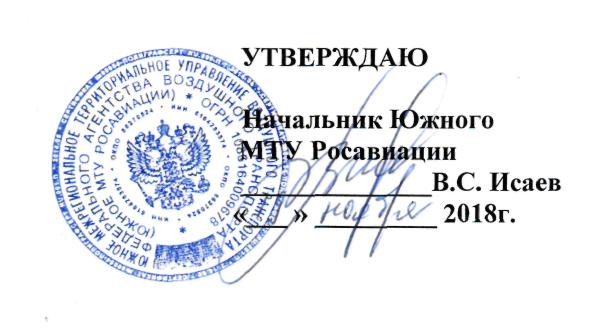 ПРОГРАММАпрофессионального обучения«Переподготовка членов КАБИННЫХ ЭКИПАЖЕЙ (бортпроводников) НА ВС RRJ-95 (SSJ-100)»  г. Ростов-на-Дону2018 г.5. ТЕМАТИЧЕСКИЙ план ПРОГРАММЫ«ПЕРЕПОДГОТОВКА КАБИННЫХ ЭКИПАЖЕЙ (БОРТПРОВОДНИКОВ)НА ВСRRJ-95 (SSJ-100)»РАСЧЕТ УЧЕБНОГО ВРЕМЕНИ ПО ДИСЦИПЛИНАМ   И КОНТРОЛЬ ЗНАНИЙ  1. РАСЧЕТ ДНЕЙ ПО СРОКАМ ПОДГОТОВКИ 1. РАСЧЕТ ДНЕЙ ПО СРОКАМ ПОДГОТОВКИ 1. РАСЧЕТ ДНЕЙ ПО СРОКАМ ПОДГОТОВКИ1.1Календарных дней51.2Учебных дней52. РАСЧЕТ ВРЕМЕНИ НА ПОДГОТОВКУ В ЧАСАХ2. РАСЧЕТ ВРЕМЕНИ НА ПОДГОТОВКУ В ЧАСАХ2. РАСЧЕТ ВРЕМЕНИ НА ПОДГОТОВКУ В ЧАСАХ2.1Общее количество часов402.2Теоретическая подготовка (лекции)             252.3Практическая подготовка           102.4Экзамены  5№п/пНаименование дисциплинКоличество часовКоличество часовКоличество часовКоличество часов№п/пНаименование дисциплинВсегочастеоретическаяподготовка(лекции)практическая подготовкаФорма контроля№п/пНаименование дисциплинВсегочастеоретическаяподготовка(лекции)практическая подготовкаэкзамен3.1Конструкция и эксплуатация систем и оборудования ВС.1211-13.2Аварийно-спасательная подготовка и БАСО.167813.3Технология обслуживания пассажиров на борту ВС.42113.4Организация питания на борту ВС.42113.5Нормы и требования охраны труда.43-1ВСЕГО:4025105ИТОГО:40404040